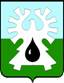 МУНИЦИПАЛЬНОЕ ОБРАЗОВАНИЕ ГОРОД УРАЙХАНТЫ-МАНСИЙСКИЙ АВТОНОМНЫЙ ОКРУГ - ЮГРАДУМА ГОРОДА УРАЙПРОТОКОЛзаседания Думы города Урай шестого созыва20.09.2018                                                                                                          № 2109-00 час.Председательствующий: Александрова Г.П. - председатель Думы города                                                                                  Урай.ПрисутствовалиНа заседании присутствует 11 депутатов, имеются 6 доверенностей отсутствующих депутатов (прилагаются).  Двадцать первое заседание Думы города Урай является правомочным.На заседании присутствовали: В период с 29.06.2018 по 19.09.2018  Думой города Урай в заочной форме принято три решения: 1) от 09.08.2018  №40 «О награждении Почетной грамотой Думы города Урай»результат голосования: «за»- 11,  не приняли участие в голосовании - 7  (решение и лист опроса прилагаются),2) от 14.08.2018  №41 «О награждении Почетной грамотой Думы города Урай»результат голосования: «за»- 11,  не приняли участие в голосовании - 7  (решение и лист опроса прилагаются),3) от 14.08.2018  №42 «О награждении Благодарственным письмом Думы города Урай»результат голосования: «за»- 11,  не приняли участие в голосовании - 7  (решение и лист опроса прилагаются).СЛУШАЛИ: О повестке двадцать первого заседания Думы города Урай.Докладчик: Александрова Г.П., председатель Думы города Урай.Председательствующий. От комиссий Думы города Урай по нормотворчеству, вопросам городского развития и хозяйства и по экономике, бюджету, налогам и муниципальной собственности поступили предложения:1.  об исключении из повестки 21-го заседания Думы вопросов:- №9 «О Положении об отдельных вопросах осуществления бюджетного процесса в городе Урай»,- №14 «О внесении изменений в Положение о наградах и званиях города Урай», 2.  рекомендовать администрации города Урай и рабочей группе по подготовке результатов рассмотрения представления прокуратуры города от 06.04.2018 № 07-03-2018 доработать данные проекты решений Думы с учетом замечаний депутатов и прокуратуры города Урай  и внесении их на рассмотрение Думы в октябре 2018 года.Председательствующий. Поставила на голосование предложения комиссий.РЕШИЛИ: 1. исключить из повестки 21-го заседания Думы вопросы- «О Положении об отдельных вопросах осуществления бюджетного процесса в городе Урай»,- «О внесении изменений в Положение о наградах и званиях города Урай», 2. рекомендовать администрации города Урай и рабочей группе по подготовке результатов рассмотрения представления прокуратуры города от 06.04.2018 № 07-03-2018 доработать данные проекты решений Думы с учетом замечаний депутатов и прокуратуры города Урай  и внести их на рассмотрение Думы в октябре 2018 года.Результат голосования: единогласно.Выступила Стадухина М.И. с предложением об утверждении повестки 21-го заседания Думы города Урай в целом, с учетом поступивших предложений.Председательствующий. Поставила на голосование предложение об утверждении повестки 21-го заседания Думы города Урай в целом, с учетом поступивших предложений.РЕШИЛИ: Утвердить повестку двадцать первого заседания Думы города Урай в целом, с учетом поступивших предложений.Результат голосования: единогласно.СЛУШАЛИ: О порядке работы двадцать первого заседания Думы  города                         Урай. Докладчик: Александрова Г.П., председатель Думы города    Урай.РЕШИЛИ: Утвердить следующий порядок работы двадцать первого заседания Думы города Урай: - докладчикам по вопросам повестки - до 10 минут;   - выступающим в прениях - до 3х минут; - перерыв на 20 минут через полтора часа работы.Результат голосования: единогласно.Тулупов А.Ю., председатель комиссии по экономике, бюджету, налогам и муниципальной собственности, озвучил решение комиссии.РЕШИЛИ: Отчет об исполнении бюджета городского округа город Урай за I полугодие 2018 года принять к сведению.Результат голосования: единогласно.(Решение прилагается)Тулупов А.Ю., председатель комиссии по экономике, бюджету, налогам и муниципальной собственности, озвучил решение комиссии.РЕШИЛИ: 1. Принять проект решения в целом,2. информацию о предложениях о внесении изменений в  муниципальные программы принять к сведению.Результат голосования единогласно.(Решения прилагаются)Тулупов А.Ю., председатель комиссии по экономике, бюджету, налогам и муниципальной собственности, озвучил решение комиссии.РЕШИЛИ: Принять проект решения в целом.Результат голосования единогласно.(Решение прилагается)Тулупов А.Ю., председатель комиссии по экономике, бюджету, налогам и муниципальной собственности, озвучил решение комиссии.РЕШИЛИ: Принять проект решения в целом.Результат голосования единогласно. (Решение прилагается)Тулупов А.Ю., председатель комиссии по экономике, бюджету, налогам и муниципальной собственности, озвучил решение комиссии.РЕШИЛИ: Принять проект решения в целом.Результат голосования единогласно.(Решение прилагается)Тулупов А.Ю., председатель комиссии по экономике, бюджету, налогам и муниципальной собственности, озвучил решение комиссии.РЕШИЛИ: Принять проект решения в целом.Результат голосования единогласно.(Решение прилагается)1) «Развитие образования и молодежной политики в городе Урай» на 2019-2030 годы.Докладчик: Бусова Марина Николаевна, начальник Управления образования и молодежной политики администрации города Урай.2) «Улучшение жилищных условий жителей, проживающих на территории муниципального образования город Урай» на 2019-2030 годы.Докладчик: Белова Светлана Викторовна, начальник управления по учету и распределению муниципального жилого фонда администрации города Урай.3) «Развитие жилищно-коммунального комплекса и повышение энергетической эффективности в городе Урай» на 2019 - 2030 годы.Докладчик: Лаушкин Олег Александрович, начальник муниципального казенного учреждения «Управление жилищно-коммунального хозяйства города Урай».4) «Защита населения и территории от чрезвычайных ситуаций, совершенствование гражданской обороны и обеспечение первичных мер пожарной безопасности» на 2019-2030 годы.Докладчик: Казанцев Евгений Алексеевич, начальник отдела гражданской защиты населения администрации города Урай.5) «Информационное общество - Урай» на 2019-2030 годы. Докладчик: Осипова Светлана Анатольевна, заместитель начальника управления по информационным технологиям и связи администрации города Урай.  6) «Развитие физической культуры, спорта и туризма в городе Урай» на 2019-2030 годы. Докладчик: Архипов Вадим Викторович, начальник управления по физической культуре, спорту и туризму администрации города Урай.  Тулупов А.Ю., председатель комиссии по экономике, бюджету, налогам и муниципальной собственности, озвучил решение комиссии.РЕШИЛИ: 1. Принять к сведению проекты муниципальных программ.2. Рекомендовать администрации города Урай, при внесении изменений в муниципальные программы, учесть замечания Контрольно-счетной палаты города Урай и постоянной комиссии Думы города Урай по экономике, бюджету, налогам и муниципальной собственности.Результат голосования единогласно.(Решение прилагается)(Информация прилагается)Вопросы докладчику задала Александрова Г.П. Кем было принято решение об увольнении одного из руководителей муниципальных учреждений в связи с утратой доверия?РЕШИЛИ: Информацию принять к сведению.Результат голосования единогласно.(Информация прилагается)Вопросы докладчику задала Александрова Г.П.  О финансировании безопасной среды  в образовательных организациях города Урай (образование, культура,  спорт). Заложены ли средства на данные цели в бюджете города?Баев С.А., председателя комиссии по нормотворчеству, вопросам городского развития и хозяйства озвучил решение комиссии.РЕШИЛИ: Информацию принять к сведению.Результат голосования единогласно.(Информация прилагается)Вопросы докладчику задал Злыгостев С.И. Об источниках финансирования в 2022 году строительства школы на 1125 мест.Величко А.В., председателя комиссии по социальной политике озвучил решение комиссии.РЕШИЛИ: Информацию принять к сведению.Результат голосования единогласно.(Информация прилагается)Величко А.В., председателя комиссии по социальной политике озвучил решение комиссии.РЕШИЛИ: Информацию принять к сведению.Результат голосования единогласно.(Информация прилагается)Величко А.В., председателя комиссии по социальной политике озвучил решение комиссии.РЕШИЛИ: Информацию принять к сведению.Результат голосования единогласно.(Информация прилагается)Баев С.А., председателя комиссии по нормотворчеству, вопросам городского развития и хозяйства озвучил решение комиссии.РЕШИЛИ: 1. Информацию принять к сведению.                     2. Рекомендацию снять с контроля.Результат голосования единогласно.Баев С.А., председателя комиссии по нормотворчеству, вопросам городского развития и хозяйства озвучил решение комиссии.РЕШИЛИ: Принять проект решения в целом.Результат голосования единогласно.(Решение прилагается)Александрова Г.П., председатель комиссии по Регламенту, вопросам депутатской деятельности, этики и наградам озвучила решение комиссии.РЕШИЛИ: Принять проект решения в целом.Результат голосования единогласно.(Решение прилагается)Александрова Г.П., председатель комиссии по Регламенту, вопросам депутатской деятельности, этики и наградам озвучила решение комиссии.РЕШИЛИ: Принять проект решения в целом.Результат голосования единогласно.(Решение прилагается)Александрова Г.П., председатель комиссии по Регламенту, вопросам депутатской деятельности, этики и наградам озвучила решение комиссии.Баев С.А., председателя комиссии по нормотворчеству, вопросам городского развития и хозяйства озвучил решение комиссии.Величко А.В., председателя комиссии по социальной политике озвучил решение комиссии.Тулупов А.Ю., председатель комиссии по экономике, бюджету, налогам и муниципальной собственности, озвучил решение комиссии.РЕШИЛИ: Принять проект решения в целом.Результат голосования единогласно.(Решение прилагается)10-30 час.Председательствующий. Предложила депутатам внести изменение в регламент работы заседания Думы и закончить заседание Думы без перерыва и поставила свое предложение на голосование.РЕШИЛИ: Внести изменение в регламент работы заседания Думы и закончить заседание Думы без перерыва.Результат голосования единогласно.О рассмотрении писем:1) от председателя Управляющего совета муниципального бюджетного дошкольного образовательного учреждения «Детский сад №7 «Антошка» по вопросу ремонта автодороги, которая проходит вдоль детского сада,2) от заведующего и родителей воспитанников муниципального бюджетного дошкольного образовательного учреждения «Детский сад №19 «Радость»  по вопросу благоустройства территории детского сада,3) от директора муниципального бюджетного образовательного учреждения средняя общеобразовательная школа с углубленным изучением отдельных предметов №6 по вопросу проведении капитального ремонта.Докладчик: Александрова Галина Петровна, председатель Думы города Урай.Бабенко А.В., заместитель председателя комиссии по нормотворчеству, вопросам городского развития и хозяйства озвучил решение комиссии.РЕШИЛИ: 1. Информацию принять к сведению,2. Рекомендовать комиссии по экономике, бюджету, налогам и муниципальной собственности Думы города Урай учесть данные предложения при формировании бюджета городского округа город Урай на 2019 год и плановый период 2020 - 2021 г.г.,3. Рекомендовать администрации города Урай предусмотреть финансирование данных вопросов при формировании бюджета городского округа город Урай на плановый период 2019 - 2021 г.г.Результат голосования единогласно.(Информации прилагаются)Выступили:Бабенко А.В. О проведении  отчетов депутатов Думы города Урай  VI созыва за первое полугодие 2018 года 27.09.2018.Иванов А.В.: Об итоговой стратегической сессии «Югра-2024».Председатель Думы города Урай                                         Г.П. Александровадепутаты:Бабенко А.В.,Баев С.А.,Величко А.В.,Жигарев Е.В.,Зайцев В.И., Злыгостев С.И.,Кочемазов А.В.,Перевозкина Л.Ф.,Стадухина М.И.,Тулупов А.Ю.Отсутствовали депутаты:Акчурин М.Р.- доверенность Тулупову А.Ю.,Закирзянов Т.Р. - доверенность Тулупову А.Ю.,Горбачев М.В.- доверенность Кочемазову А.В.,Мазитов Р.З.,Моряков В.П. - доверенность Тулупову А.Ю.,Подбуцкая Е.Н. - доверенность Перевозкиной Л.Ф.,Свиридов Д.П. - доверенность Бабенко А.В.Иванов А.В.-глава города Урай,Гамузов В.В.-первый заместитель главы города Урай,Козлов И.А.-заместитель главы города Урай,Круглова С.В.-заместитель главы города Урай,Новоселова С.П.-заместитель главы города Урай,Фузеева И.А.-заместитель главы города Урай,Архипов В.В.-начальник управления по физической культуре, спорту и туризму администрации города Урай,Бусова М.Н.-начальник Управления образования администрации города Урай,Бычкова О.Н.-помощник главы города Урай,Белова С.В.-начальник управления по учету и распределению муниципального жилого фонда администрации города Урай,Ильева А.В.-заместитель директора бюджетного учреждения "Урайский комплексный центр социального обслуживания населения",Казанцев Е.А.-начальник отдела гражданской защиты населения администрации города Урай,Кислицына Т.В.-заместитель директора по учебной работе и управлению качеством образования бюджетного учреждения «Урайский политехнический колледж»,Лаушкин О.А.-начальник муниципального казенного учреждения «Управление жилищно-коммунального хозяйства города Урай»,Лысенко И.С. -заместитель директора муниципального казенного учреждения «Управление градостроительства, землепользования и природопользования города Урай»,Майоров А.А.-прокурор города Урай,Макаров С.Г.-директор муниципального казенного учреждения «Управление капитального строительства г. Урай»,Осипова С.А.-заместитель начальника управления по информационным технологиям и связи администрации города Урай,Парфентьева А. А.-директор муниципального казенного учреждения «Управление градостроительства, землепользования и природопользования города Урай»,Садыкова В.В.-исполняющий обязанности председателя Контрольно-счетной палаты города Урай,Сиденко Л.А.заместитель начальника по экономике  муниципального казенного учреждения «Управление жилищно-коммунального хозяйства города Урай»,Сидоренко В.А. -начальник муниципального казенного учреждения «Единая дежурно - диспетчерская служба» города Урай,Хусаинова И.В.-председатель Комитета по финансам администрации города Урай,Коломиец А.В.-старший инспектор аппарата Думы города Урай,Лысюк Д.А.-пресс-секретарь председателя Думы города Урай,Некрасов А.С.-специалист-эксперт аппарата Думы города Урай,Маляренко О.С.-помощник депутата Думы города Урай М.В. Горбачева,представители средств массовой информации (ТРК «Спектр+» ООО «Медиа-холдинг «Западная Сибирь», Общественно-политическая газета города Урая «Знамя»).представители средств массовой информации (ТРК «Спектр+» ООО «Медиа-холдинг «Западная Сибирь», Общественно-политическая газета города Урая «Знамя»).представители средств массовой информации (ТРК «Спектр+» ООО «Медиа-холдинг «Западная Сибирь», Общественно-политическая газета города Урая «Знамя»).Об отчете об исполнении бюджета городского округа город Урай за I полугодие 2018 года.Докладчик: Хусаинова Ирина Валериевна, председатель Комитета по финансам администрации города Урай.О внесении изменений в бюджет городского округа город Урай на 2018 год и на плановый период 2019 и 2020 годов.     О предложениях о внесении изменений в муниципальные программы на 2018 год.                                      Докладчик: Хусаинова Ирина Валериевна, председатель Комитета по финансам администрации города Урай.О внесении изменений в решение Думы города Урай «О налоге на имущество физических лиц».Докладчик: Хусаинова Ирина Валериевна, председатель Комитета по финансам администрации города Урай.О внесении изменений в порядок формирования и использования муниципального дорожного фонда города Урай.Докладчик: Хусаинова Ирина Валериевна, председатель Комитета по финансам администрации города Урай.О согласовании  согласия на частичную замену дотаций из регионального фонда финансовой поддержки муниципальных районов (городских округов) и регионального фонда финансовой поддержки поселений дополнительными нормативами отчислений от налога на доходы физических лиц на очередной 2019 год и на  плановый период 2020-2021 годов.Докладчик: Хусаинова Ирина Валериевна, председатель Комитета по финансам администрации города Урай.О внесении изменений в Положение о земельном налоге на территории города Урай.Докладчики: Парфентьева Алла Александровна, директор муниципального казенного учреждения «Управление градостроительства, землепользования и природопользования города Урай»,Хусаинова Ирина Валериевна, председатель Комитета по финансам администрации города Урай.О проектах муниципальных программ.1) «Развитие образования и молодежной политики в городе Урай» на 2019-2030 годы.Докладчик: Бусова Марина Николаевна, начальник Управления образования и молодежной политики администрации города Урай.2) «Улучшение жилищных условий жителей, проживающих на территории муниципального образования город Урай» на 2019-2030 годы.Докладчик: Белова Светлана Викторовна, начальник управления по учету и распределению муниципального жилого фонда администрации города Урай.3) «Развитие жилищно-коммунального комплекса и повышение энергетической эффективности в городе Урай» на 2019 - 2030 годы.Докладчик: Лаушкин Олег Александрович, начальник муниципального казенного учреждения «Управление жилищно-коммунального хозяйства города Урай».4) «Защита населения и территории от чрезвычайных ситуаций, совершенствование гражданской обороны и обеспечение первичных мер пожарной безопасности» на 2019-2030 годы.Докладчик: Казанцев Евгений Алексеевич, начальник отдела гражданской защиты населения администрации города Урай.5) «Информационное общество - Урай» на 2019-2030 годы. Докладчик: Осипова Светлана Анатольевна, заместитель начальника управления по информационным технологиям и связи администрации города Урай.  6) «Развитие физической культуры, спорта и туризма в городе Урай» на 2019-2030 годы. Докладчик: Архипов Вадим Викторович, начальник управления по физической культуре, спорту и туризму администрации города Урай.  О состоянии законности на территории города Урай за 1 полугодие 2018 года.Докладчик: Майоров Артём Анатольевич, прокурор города Урай.Создание администрацией города, как Учредителя муниципальных образовательных учреждений (ведомства культуры, спорта и образования), условий для соблюдения требований комплексной безопасности (антитеррористической, противопожарной, санитарного законодательства и т.д.).Докладчик: Круглова Светлана Вячеславовна, заместитель главы города Урай.Деятельность администрации по переходу в односменный режим работы школ.Докладчик: Круглова Светлана Вячеславовна, заместитель главы города Урай.О работе бюджетного учреждения Ханты-Мансийского автономного округа- Югры «Урайский комплексный центр социального обслуживания населения». Порядок предоставления социальных услуг.Докладчик: Ильева Алёна Валентиновна, заместитель директора бюджетного учреждения "Урайский комплексный центр социального обслуживания населения".О развитии системы среднего профессионального образования,  с учетом наиболее востребованных профессий и специальностей в городе Урай. Докладчик: Кислицына Татьяна Владимировна, заместитель директора по учебной работе и управлению качеством образования бюджетного учреждения «Урайский политехнический колледж».О выполнении рекомендации Думы города Урай от 21.09.2017 (о выполненных до конца 2017 года работах на объекте «Больница восстановительного лечения в г. Урай»).Докладчик: Макаров Сергей Геннадьевич, директор муниципального казенного учреждения «Управление капитального строительства г. Урай».О внесении изменений  в порядок управления и распоряжения муниципальным жилищным фондом коммерческого использования города Урай.Докладчик: Белова Светлана Викторовна, начальник управления по учету и распределению муниципального жилого фонда администрации города Урай.О награждении Почетной грамотой Думы города Урай.Докладчик: Александрова Галина Петровна, председатель комиссии по Регламенту, вопросам депутатской деятельности, этики и наградам.О награждении Благодарственным письмом Думы города Урай.Докладчик: Александрова Галина Петровна, председатель комиссии по Регламенту, вопросам депутатской деятельности, этики и наградам.О проведении  отчетов депутатов Думы города Урай  VI созыва за первое полугодие 2018 года.Докладчик: Александрова Галина Петровна, председатель Думы города Урай.Разное. О рассмотрении писем:1) от председателя Управляющего совета муниципального бюджетного дошкольного образовательного учреждения «Детский сад №7 «Антошка» по вопросу ремонта автодороги, которая проходит вдоль детского сада,2) от заведующего и родителей воспитанников муниципального бюджетного дошкольного образовательного учреждения «Детский сад №19 «Радость»  по вопросу благоустройства территории детского сада,3) от директора муниципального бюджетного образовательного учреждения средняя общеобразовательная школа с углубленным изучением отдельных предметов №6 по вопросу проведении капитального ремонта.Докладчик: Александрова Галина Петровна, председатель Думы города Урай.СЛУШАЛИ 1:Об отчете об исполнении бюджета городского округа город Урай за I полугодие 2018 года.Об отчете об исполнении бюджета городского округа город Урай за I полугодие 2018 года.СЛУШАЛИ 1:Докладчик: Хусаинова Ирина Валериевна, председатель Комитета по финансам администрации города Урай.СЛУШАЛИ 2:О внесении изменений в бюджет городского округа город Урай на 2018 год и на плановый период 2019 и 2020 годов.     О предложениях о внесении изменений в муниципальные программы на 2018 год.                                      О внесении изменений в бюджет городского округа город Урай на 2018 год и на плановый период 2019 и 2020 годов.     О предложениях о внесении изменений в муниципальные программы на 2018 год.                                      Докладчик: Хусаинова Ирина Валериевна, председатель Комитета по финансам администрации города Урай.СЛУШАЛИ 3:О внесении изменений в решение Думы города Урай «О налоге на имущество физических лиц».О внесении изменений в решение Думы города Урай «О налоге на имущество физических лиц».Докладчик:Хусаинова Ирина Валериевна, председатель Комитета по финансам администрации города Урай.СЛУШАЛИ 4:О внесении изменений в порядок формирования и использования муниципального дорожного фонда города Урай.О внесении изменений в порядок формирования и использования муниципального дорожного фонда города Урай.СЛУШАЛИ 4:Докладчик: Хусаинова Ирина Валериевна, председатель Комитета по финансам администрации города Урай.СЛУШАЛИ 5:О согласовании  согласия на частичную замену дотаций из регионального фонда финансовой поддержки муниципальных районов (городских округов) и регионального фонда финансовой поддержки поселений дополнительными нормативами отчислений от налога на доходы физических лиц на очередной 2019 год и на  плановый период 2020-2021 годов.О согласовании  согласия на частичную замену дотаций из регионального фонда финансовой поддержки муниципальных районов (городских округов) и регионального фонда финансовой поддержки поселений дополнительными нормативами отчислений от налога на доходы физических лиц на очередной 2019 год и на  плановый период 2020-2021 годов.СЛУШАЛИ 5:Докладчик:Хусаинова Ирина Валериевна, председатель Комитета по финансам администрации города Урай.СЛУШАЛИ 6:О внесении изменений в Положение о земельном налоге на территории города Урай.О внесении изменений в Положение о земельном налоге на территории города Урай.СЛУШАЛИ 6:Докладчики:Парфентьева Алла Александровна, директор муниципального казенного учреждения «Управление градостроительства, землепользования и природопользования города Урай»,Хусаинова Ирина Валериевна, председатель Комитета по финансам администрации города Урай.СЛУШАЛИ 7:О проектах муниципальных программ.СЛУШАЛИ 8:О состоянии законности на территории города Урай за 1 полугодие 2018 года.О состоянии законности на территории города Урай за 1 полугодие 2018 года.Докладчик:Майоров Артём Анатольевич, прокурор города Урай.СЛУШАЛИ 9:Создание администрацией города, как Учредителя муниципальных образовательных учреждений (ведомства культуры, спорта и образования), условий для соблюдения требований комплексной безопасности (антитеррористической, противопожарной, санитарного законодательства и т.д.).Создание администрацией города, как Учредителя муниципальных образовательных учреждений (ведомства культуры, спорта и образования), условий для соблюдения требований комплексной безопасности (антитеррористической, противопожарной, санитарного законодательства и т.д.).Докладчик:Круглова Светлана Вячеславовна, заместитель главы города Урай.СЛУШАЛИ 10:Деятельность администрации по переходу в односменный режим работы школ.Деятельность администрации по переходу в односменный режим работы школ.Докладчик:Круглова Светлана Вячеславовна, заместитель главы города Урай.СЛУШАЛИ 11:О работе бюджетного учреждения Ханты-Мансийского автономного округа- Югры «Урайский комплексный центр социального обслуживания населения». Порядок предоставления социальных услуг.О работе бюджетного учреждения Ханты-Мансийского автономного округа- Югры «Урайский комплексный центр социального обслуживания населения». Порядок предоставления социальных услуг.Докладчик:Ильева Алёна Валентиновна, заместитель директора бюджетного учреждения "Урайский комплексный центр социального обслуживания населения".СЛУШАЛИ 12:О развитии системы среднего профессионального образования,  с учетом наиболее востребованных профессий и специальностей в городе Урай. О развитии системы среднего профессионального образования,  с учетом наиболее востребованных профессий и специальностей в городе Урай. Докладчик:Кислицына Татьяна Владимировна, заместитель директора по учебной работе и управлению качеством образования бюджетного учреждения «Урайский политехнический колледж».СЛУШАЛИ 13:О выполнении рекомендации Думы города Урай от 21.09.2017 (о выполненных до конца 2017 года работах на объекте «Больница восстановительного лечения в г. Урай»).О выполнении рекомендации Думы города Урай от 21.09.2017 (о выполненных до конца 2017 года работах на объекте «Больница восстановительного лечения в г. Урай»).Докладчик:Макаров Сергей Геннадьевич, директор муниципального казенного учреждения «Управление капитального строительства г. Урай».СЛУШАЛИ 14:О внесении изменений  в порядок управления и распоряжения муниципальным жилищным фондом коммерческого использования города Урай.О внесении изменений  в порядок управления и распоряжения муниципальным жилищным фондом коммерческого использования города Урай.Докладчик:Белова Светлана Викторовна, начальник управления по учету и распределению муниципального жилого фонда администрации города Урай.СЛУШАЛИ 15:О награждении Почетной грамотой Думы города Урай.О награждении Почетной грамотой Думы города Урай.Докладчик:Александрова Галина Петровна, председатель комиссии по Регламенту, вопросам депутатской деятельности, этики и наградам.СЛУШАЛИ 16:О награждении Благодарственным письмом Думы города Урай.О награждении Благодарственным письмом Думы города Урай.Докладчик:Александрова Галина Петровна, председатель комиссии по Регламенту, вопросам депутатской деятельности, этики и наградам.СЛУШАЛИ 17:О проведении  отчетов депутатов Думы города Урай  VI созыва за первое полугодие 2018 года.О проведении  отчетов депутатов Думы города Урай  VI созыва за первое полугодие 2018 года.Докладчик:Александрова Галина Петровна, председатель Думы города Урай.СЛУШАЛИ 18:Разное. 